Kid’s Kampus Preschool 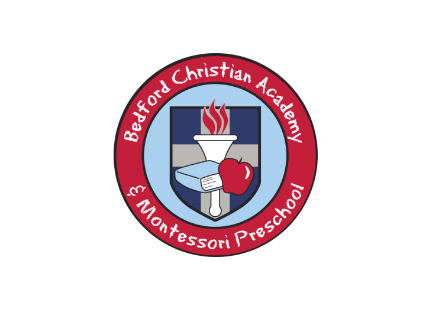 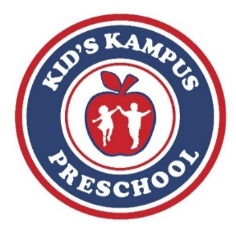 Bedford Christian Academy & Montessori PreschoolEmployee Onboarding Application State Requirements:Applicants must be at least 18years of age to apply for lead caregiver positionsApplicants must have a valid High School Diploma or equivalentApplicants must obtain 24 hours of Pre-Service Training or have 2 years of previous verifiable employment in a Licensed Child Care Center not dating back further than 6 months from date of application submittal.Applicants must acquire 24 hours of training each year of employment with a Licensed Child Care facility. Company Notices:An interview time will be scheduled when you complete the employment application. Be prepared at your interview with a copy of your Drivers License or Government ID, High School Diploma or Equivalent and any additional degrees or certifications that pertain to this field.All employees are required to have Criminal History Background checks ran prior to employment including an FBI fingerprint. Please be aware the cost of the Fingerprint is $37.50 and is the employee’s responsibility. All employees must obtain CPR & First Aid training. Please be aware the cost of the training is approximately $30-$35 and is the employee’s responsibility. Trainings throughout each year of employment are required. Some of the trainings may have an outside cost which the employee will be responsible for. Thank you for your interest in working with our company. Kid’s Kampus Preschool and Bedford Christian Academy & Montessori Preschool are happy to have you. If you have any questions regarding any of this information, please see the front office at your local center. Please complete the application in its entirety and return to the Director at the facility to schedule an interview. Kid’s Kampus Preschool and Bedford Christian Academy & Montessori Preschool Application for Employment Date: ____________________________Name: ____________________________________________________________Social Security # _____-____-______Present Address: _____________________________________________________________________________________Phone #: ____-____-_____    Date of Birth: ___/___/____ (optional)  Are you 18 yrs old or older: _______Drivers License # ____________________  State received: _____________ Any Felonies?     Yes    No  ·Position Desired? Full or Part  ·Hours of day Preferred: AM  PM  ·Age group Preferred:____________Date you are available to start? __________________________ Are you employed now?    Yes    NoMay we contact your references?   Yes    No  (Complete Reference Letter) Salary Desired: ________________ Education: Please complete with your education history, include dates and Diploma InformationEmployment History: Please complete your work history starting with most recentPersonal History: Please completeDescribe any other special trainings you have had which you feel is pertinent. Include continuing Education Units. Give dates, locations, and the name of the organization or agency that sponsored the training. __________________________________________________________________________________________________________________________________________________________________________________________________________________________________List any professional licenses, certifications, or credentials you hold. _________________________________________________________________________________________________________________Describe the duties of each position listed above that were in the area of child care services, child care personnel supervision, and program management or administration. __________________________________________________________________________________________________________________________________________________________________________________________________________________________________References: Please give the name of 3 people who are willing to attest to your character, ability and experience     Name                    Address                           Phone #                   Years Acquainted________________________________________________________________________________________________________________________________________________________________________________________________________________________________________________________________________________________________________________________Physical Record: Please completeDo you have any physical limitations such as previous or present back problems that preclude you from performing any work for which you are being considered?                Yes    or     No If yes, please describe: _________________________________________________________________________________________In case of Emergency who should we notify: ____________________________________________________________________I certify that all information is correct, and I hereby authorize Kid’s Kampus Preschool and/or Bedford Christian Academy & Montessori Preschool to conduct Criminal History Checks as well as contact my References that I have provided. I have read and understand the Notices on the 1st page and am aware of trainings that are required at full cost to me. Please sign and date confirming that all statements are true and correct to the best of your knowledge. __________________________________________________________________              ________________________________Applicants Signature                                                           DateThank you for applying with Kid’s Kampus Preschool and Bedford Christian Academy & Montessori PreschoolBest Wishes,Management teamKid’s Kampus Preschool and Bedford Christian Academy & Montessori Preschool Applicant QuestionnaireWhy did you apply for this position? What is your philosophy of preschool education?How would you handle the following situations? A child hits another childA child disrupts group timeA withdrawn child What activities would you include in a curriculum for the class for which you are applying? List five qualities that would best describe yourself.SchoolName & Location of School Years/Hours completeDid you Graduate? Subject Studied High SchoolCollegeTrade/Business School Employment Start & End Date Name & Address of Employer Salary Position Reason for Leaving From ToFrom To From To From To 